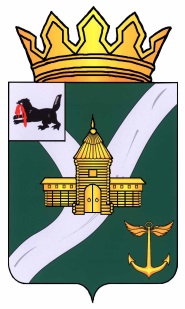 Иркутская областьУсть-Кутское муниципальное образованиеАДМИНИСТРАЦИЯПОСТАНОВЛЕНИЕот «12» апреля 2021  г.	                                                                                       № 169-пг. Усть-КутО внесении изменений в административный регламент предоставления муниципальной услуги «Предварительное согласование предоставления земельных участков, находящихся в муниципальной собственности Усть-Кутского муниципального образования, а также государственная собственность на которые не разграничена расположенных на территории Усть-Кутского муниципального образования», утвержденный постановлением Администрации Усть-Кутского муниципального образования от 26.02.2020г № 79-пВ соответствии с Федеральным законом от 27.07.2010 года № 210-ФЗ «Об организации предоставления государственных и муниципальных услуг», ст. 15 Федерального закона от 06.10.2003 N 131-ФЗ «Об общих принципах организации местного самоуправления в Российской Федерации», ст. 48 Устава Усть-Кутского муниципального образования:ПОСТАНОВЛЯЮ:1. Внести в Административный регламент предоставления муниципальных услуг «Предварительное согласование предоставления земельных участков, находящихся в муниципальной собственности Усть-Кутского муниципального образования, а также государственная собственность на которые не разграничена расположенных на территории Усть-Кутского муниципального образования» (далее – Административный регламент), утвержденный постановлением Администрации Усть-Кутского муниципального образования от 26.02.2020г. № 79-п (в редакции от 25.06.2020 № 295-п), следующие изменения:Пункт 4 Административного регламента изложить в следующей редакции:«4. С заявлением о предоставлении муниципальной услуги (далее - заявление) по настоящему административному регламенту вправе обратиться физические лица, в том числе индивидуальные предприниматели, и юридические лица (за исключением государственных органов и их территориальных органов, органов государственных внебюджетных фондов и их территориальных органов).»;Пункт 5 Административного регламента изложить в следующей редакции:«5. Для получения информации по вопросам предоставления муниципальной услуги и процедурах предоставления муниципальной услуги (далее – информация) заявитель обращается в уполномоченный орган, указанный в пункте 22 настоящего административного регламента.»;1.3. Пункт 22 Административного регламента изложить в следующей редакции:«22. Органом местного самоуправления, предоставляющим муниципальную услугу, является Администрация Усть-Кутского муниципального образования (далее - Администрация) в лице Комитет по управлению муниципальным имуществом Усть-Кутского муниципального образования (далее - уполномоченный орган).»;1.4. Главу 7 Административного регламента изложить в следующей редакции: «Глава 7. СРОК ПРЕДОСТАВЛЕНИЯ МУНИЦИПАЛЬНОЙ УСЛУГИ, В ТОМ ЧИСЛЕ С УЧЕТОМ НЕОБХОДИМОСТИ ОБРАЩЕНИЯ В ОРГАНИЗАЦИИ, УЧАСТВУЮЩИЕ В ПРЕДОСТАВЛЕНИИ МУНИЦИПАЛЬНОЙ УСЛУГИ, СРОК ПРИОСТАНОВЛЕНИЯ ПРЕДОСТАВЛЕНИЯ МУНИЦИПАЛЬНОЙ УСЛУГИ, СРОК ВЫДАЧИ ДОКУМЕНТОВ, ЯВЛЯЮЩИХСЯ РЕЗУЛЬТАТОМ ПРЕДОСТАВЛЕНИЯ МУНИЦИПАЛЬНОЙ УСЛУГИ24. Срок предоставления муниципальной услуги составляет тридцать календарных дней со дня поступления заявления о предварительном согласовании предоставления земельного участка в администрацию.25. Предоставление муниципальной услуги приостанавливается на срок, который определяется в соответствии с главой 12 настоящего административного регламента.26. Срок выдачи (направления) документов, являющихся результатом предоставления муниципальной услуги, – три календарных дня со дня подписания соответствующего решения администрации.»;1.5. Подпункт 7 пункта 31 Административного регламента признать утратившим силу;1.6. Подпункт 4 пункта 39 Административного регламента признать утратившим силу;1.7. Пункт 40 Административного регламента признать утратившим силу;1.8. Наименование раздела III Административного регламента изложить в следующей редакции: «Раздел III. СОСТАВ, ПОСЛЕДОВАТЕЛЬНОСТЬ И СРОКИ ВЫПОЛНЕНИЯ АДМИНИСТРАТИВНЫХ ПРОЦЕДУР, ТРЕБОВАНИЯ К ПОРЯДКУ ИХ ВЫПОЛНЕНИЯ, В ТОМ ЧИСЛЕ ОСОБЕННОСТИ ВЫПОЛНЕНИЯ АДМИНИСТРАТИВНЫХ ПРОЦЕДУР В ЭЛЕКТРОННОЙ ФОРМЕ»;1.9. Пункт 92 Административного регламента изложить в следующей редакции:«92. При отсутствии оснований для отказа в предоставлении муниципальной услуги, предусмотренных пунктом 39 настоящего административного регламента должностное лицо уполномоченного органа, ответственное за предоставление муниципальной услуги подготавливает решение уполномоченного органа о предварительном согласовании предоставления земельного участка в форме проекта постановления Администрации УКМО. Должностное лицо уполномоченного органа в течение двух рабочих дней со дня подготовки проекта постановления Администрации УКМО обеспечивает его согласование уполномоченными лицами Администрации УКМО и подписание мэром Усть-Кутского муниципального образования.».2. Настоящее постановление обнародовать путем размещения на официальном сайте Администрации Усть-Кутского муниципального образования в сети «Интернет» - www.admin-ukmo.ru.3. Контроль за исполнением настоящего постановления возложить на председателя Комитета по управлению муниципальным имуществом Усть-Кутского муниципального образования С.Э. Маркова.  И.о. мэра Усть-Кутского муниципального образования                                                                           В.А. КалашниковПОДГОТОВИЛ:Правовое управление «__» __________ 2021 г.                                              И.К. СмирноваСОГЛАСОВАНО:Первый зам. мэра УКМО                                              В.А. Калашников«__» ___________ 2021 г.Руководитель АппаратаАдминистрации УКМО«___»__________2021 г.                                                В.Л. ВеликановРАССЫЛКА:Аппарат Администрации             – 3 экз.Правовое управление                   -  1 экз.КУМИ УКМО                               - 1 экз.Комитет по ЭСТОиЦ                   - 1 экз.ИТОГО:                                           - 6 экз.